ATTIVITA’ SVOLTE A.S. 2022/23Nome e cognome del/della docente: Prof.ssa Piera Martina Di Gregorio                                                                     ITP: Gelsomina DiodatiDisciplina insegnata: IDEAZIONE, PRODUZIONE E INDUSTRIALIZZAZIONE DEI PRODOTTI MODALibro/i di testo in uso: Luisa Gibellini, Carmela Beatrice Tomasi, Il prodotto moda, manuale di ideazione, progettazione e industrializzazione, Zanichelli, 2022.Classe e Sezione: 4NIndirizzo di studio: SISTEMA MODA    1.1 Percorsi didattici svolti in aulaPercorso 1L’industria della moda.Le macro aree delle aziende modaLe professioni della moda (estensione pdf: Gibellini, Tomasi, IL PRODOTTO MODA, fornito su classroom) Progettare una collezione modaRealizzare una cartella colore con il programma pantone.I temi di tendenza. (Repertorio temi di tendenza, fornito su classroom)Realizzazione di un tema ti tendenza su foglio A3, corredato di descrizione del tema scelto e palette colori.Ideazione e progettazione di una collezione di figurini, ispirati dal tema di tendenza scelto.Distribuzione e vendita del prodotto moda (PowerPoint fornito dalla docente)Workshop (4 ore online e 4 ore in presenza) sulle professioni della moda e in generale sulle professioni dell’industria creativa (fashion design, fotografia, graphic design, design del gioiello).Percorso 2 Brand made in ItalyFendi. (Power Point fornito dalla docente)Storia del brand;Tipologie di prodotto;Direzione creativa di Karl Lagerfeld; Silvia Fendi Venturini.Le collezioni più celebri e le innovazioni nella moda,Visita aziendale, presso la sede Fendi a Bagno a Ripoli (FI)Elio Fiorucci (PowerPoint fornito dalla docente)Storia del brand;Tipologie di prodottoConcept storeIl jeans da donnaFiorucci e la Pop ArtVisione del documentario Free Spirit.Percorso 3La sostenibilità nella moda. Creare abiti con materiali da riciclo. La moda upcyclingIdeazione e progettazione di una collezione moda sul tema della sostenibilità - focus moda upcycling. 
- Moodboard su foglio A3 
- Disegno di 3 figurini - foglio A3
- Scheda tecnica.Progetto Sustainable fashion per la Settimana Scientifica: Cartoncino bristol corredato di disegno del figurino dell'abito realizzato, descrizione del proprio lavoro e mood creativo con le foto dei vari passaggi di realizzazione dell’abito.Percorso 4Le proiezioni assonometricheAssonometria isometrica.Rappresentazione di uno zaino con visione tridimensionale, progettato con il metodo delle proiezioni assonometriche in modo intuitivo.Rappresentazione di una borsa con visione tridimensionale, progettata con il metodo delle proiezioni assonometriche in modo intuitivo.Percorso 5Contaminazione artistiche nella moda (Power Point fornito dalla docente)Moda e arteModa e storia del costumeMariano Fortuny: l’Antica Grecia – Rosa Genoni: tra Pisanello e BotticelliLe correnti artistiche e culturali del NovecentoIl rapporto stilista – artista: esempi di analisiGianni Versace: Kandinskij e Warhol; Krizia: Klimt e MagritteProgetto Moda & Arte: Realizzazione di un book cartaceo, corredato da ricerca, moodboard, 5 figurini di tendenza e 5 plat, scheda tecnica e palette cromatica. Percorso 6TessutiIl denim (PowerPoint fornito dalla docente)Rappresentazione grafica e colorazione del jeansRappresentazione di tessuti: animal print e pelliccia sinteticaRappresentazione grafica di schemi di intreccio della maglia. (PDF fornito dalla docente su classroom).     1.2 Attività svolte in laboratorioIl corpinoRealizzazione del cartamodello del corpinoRealizzazione del corpino su tela.Il tubinoRealizzazione del cartamodello del tubino baseRealizzazione del cartamodello del tubino con diverse varianti, in base all’abito progettato.Realizzazione del cartamodello di una manica.Sustainable fashion per la Settimana Scientifica (attività di completamento del percorso 3 – attività svolte in aula, leggere sopra)Realizzazione di 15 diversi abiti, ideati e progettati dagli alunni, con focus sui materiali di scarto e materiali di riciclo.Decorazione di magliette per spettacolo teatraleRicamoApplicazione di mercerie decorativePittura su stoffa. 2. Obiettivi minimi da raggiungereSaper progettare una collezione moda.Saper realizzare una cartella coloriRiuscire a progettare un accessorio moda con le proiezioni assonometriche.Essere in grado di rappresentare graficamente i tessuti.Saper realizzare un cartamodello.3. Attività o percorsi didattici concordati nel CdC a livello interdisciplinare e svolti - Educazione civica(descrizione di conoscenze, abilità e competenze che si intendono raggiungere o sviluppare)4. Tipologie di verifica, elaborati ed esercitazioni [Indicare un eventuale orientamento personale diverso da quello inserito nel PTOF e specificare quali hanno carattere formativo e quale sommativo]STRUMENTI PER LA VERIFICA FORMATIVAa) Discussione, e riflessione critica, di elaborati con metodo PowerPoint o word, da condividere e commentare con i compagni.b) Formulazione di semplici domande a tutti gli alunni al fine di verificare il livello diapprendimento in itinere su di un determinato argomentoc) Valutazione della partecipazione e dell’interesse degli alunni in relazione all’argomentotrattato.STRUMENTI PER LA VERIFICA SOMMATIVAa) Interrogazionib) Tavole grafichec) cartamodello e prodotto finito (laboratorio)5. Criteri per le valutazioni (fare riferimento a tutti i criteri di valutazione deliberati nel Ptof aggiornamento triennale 22/25; indicare solo le variazioni rispetto a quanto inserito nel PTOF)Si fa riferimento al PTOF aggiornamento triennale 22/25;Pisa li 12/06/2023	                                   Il/la docente: Piera Martina Di Gregorio                                                                                                                  ITP: Gelsomina Diodati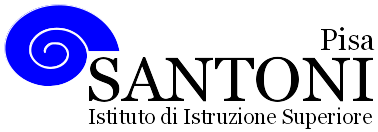 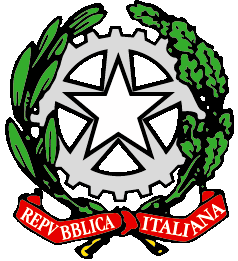 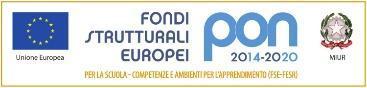 agraria agroalimentare agroindustria | chimica, materiali e biotecnologie | costruzioni, ambiente e territorio | sistema moda | servizi per la sanità e l'assistenza sociale | corso operatore del benessere | agenzia formativa Regione Toscana  IS0059 – ISO9001agraria agroalimentare agroindustria | chimica, materiali e biotecnologie | costruzioni, ambiente e territorio | sistema moda | servizi per la sanità e l'assistenza sociale | corso operatore del benessere | agenzia formativa Regione Toscana  IS0059 – ISO9001agraria agroalimentare agroindustria | chimica, materiali e biotecnologie | costruzioni, ambiente e territorio | sistema moda | servizi per la sanità e l'assistenza sociale | corso operatore del benessere | agenzia formativa Regione Toscana  IS0059 – ISO9001agraria agroalimentare agroindustria | chimica, materiali e biotecnologie | costruzioni, ambiente e territorio | sistema moda | servizi per la sanità e l'assistenza sociale | corso operatore del benessere | agenzia formativa Regione Toscana  IS0059 – ISO9001agraria agroalimentare agroindustria | chimica, materiali e biotecnologie | costruzioni, ambiente e territorio | sistema moda | servizi per la sanità e l'assistenza sociale | corso operatore del benessere | agenzia formativa Regione Toscana  IS0059 – ISO9001www.e-santoni.edu.ite-mail: piis003007@istruzione.ite-mail: piis003007@istruzione.itPEC: piis003007@pec.istruzione.itPEC: piis003007@pec.istruzione.itMODULO ED. CIVICA SOSTENIBILITA’ E MODA GREENDurata: 4 ore(intero anno scolastico)Conoscenze(sapere)Abilità(saper fare)Competenze (essere in grado di )Moda sostenibile.Upcycling.Progettare collezioni moda con materiali sostenibiliRiconoscere i materiali sostenibili.Saper utilizzare materiali sostenibili per creare accessori moda e abitiRiuscire a trovare soluzioni sostenibili in campo tessile, e saperne riconoscere l’importanza e il valore.